ОБРАЗАЦ ЗА ПРИСТУПАЊЕ У УДРУЖЕЊЕ ПРИВАТНИХ ПРЕДШКОЛСКИХ УСТАНОВА БЕОГРАДА „УПВ“Уписни број: __________________** попуњава УПВДАТУМ                                                                                                            ПЕЧАТ И ПОТПИС          КРАТАК ОПИС ВАШЕ ПРЕДШКОЛСКЕ УСТАНОВЕ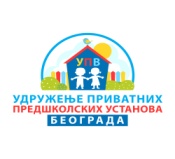 Булевар Зорана Ђинђића 92,Матични број: 28119461ПИБ: 108157251; Жиро рачун: 220-130481-44 | upv.beograd@gmail.com | www. http://upvbg.org.rsПОДАЦИ О ОСНИВАЧУПОДАЦИ О ОСНИВАЧУИМЕПРЕЗИМЕЈЕДИНСТВЕНИ МАТИЧНИ БРОЈБРОЈ ЛИЧНЕ КАРТЕМУП КОЈИ ЈЕ ДОКУМЕНТ ИЗДАОЗАНИМАЊЕ СТЕЧЕНО ДИПЛОМОМПОДАЦИ О УСТАНОВИПОДАЦИ О УСТАНОВИНАЗИВ УСТАНОВЕ- ВРТИЋАДИРЕКТОРОСНИВАЧАДРЕСА УСТАНОВЕКОЈЕ ГОДИНЕ ЈЕ УСТАНОВА ДОБИЛА РЕШЕЊЕ О ВЕРИФИКАЦИЈИE- MAILWEB SAJT (УКОЛИКО ИМАТЕ)АДРЕСА ФБ СТРАНИЦЕ  (УКОЛИКО ЈЕ ИМАТЕ)ПИБМАТИЧНИ БРОЈТЕЛЕФОН